Lavoro di squadra, rapporto coi superiori/EIAQuesto documento costituisce la guida del coordinatore. Potete seguirlo poiché contiene tutti gli elementi che permettono di coordinare il modulo, ovvero le istruzioni per gli esercizi, i riferimenti al relativo Powerpoint e/o le varie risorse come i filmati, l’e-learning..., le domande da porre ai partecipanti, gli eventuali esercizi da svolgere.Stima della durata: 1h30Modalità didattiche: Presentazione di persona.Prerequisito: Elementi di attenzione per preparare la sequenza:Prima di cominciare questo modulo, vi raccomandiamo di assicurarvi:del funzionamento del video "L'unione fa la forza",del funzionamento del video "Asch conformity experiment",del funzionamento del video "Riunione di lavoro",di avere copie sufficienti del documento "La mia guida EIA" in modo da distribuirne una a partecipante.Accoglienza dei partecipanti: Benvenuti a tutti.Prima di cominciare, osserviamo insieme gli obiettivi di questo modulo e il suo svolgimento.Presentare la slide 2.Questo modulo si propone di:Comprendere il valore aggiunto del lavoro di squadra (collettivo vs. individuale).Comprendere l'importanza di esprimersi in caso di dubbio sulla sicurezza.Comprendere l'importanza della componente HSE nel corso dell'EIA ed essere in grado di collegarla agli  elementi delle politiche HSE.Assicurarsi che il contenuto sia chiaro per tutti.Rispondere alle eventuali domande.5’			00:05Sequenza 1: Lo scopo della sequenza: I partecipanti hanno capito che la dimensione squadra, "la forza del collettivo" è un cardine della sicurezza. Ogni anello della catena è essenziale alla squadra.Vi propongo di cominciare con la visione di un filmato umoristico.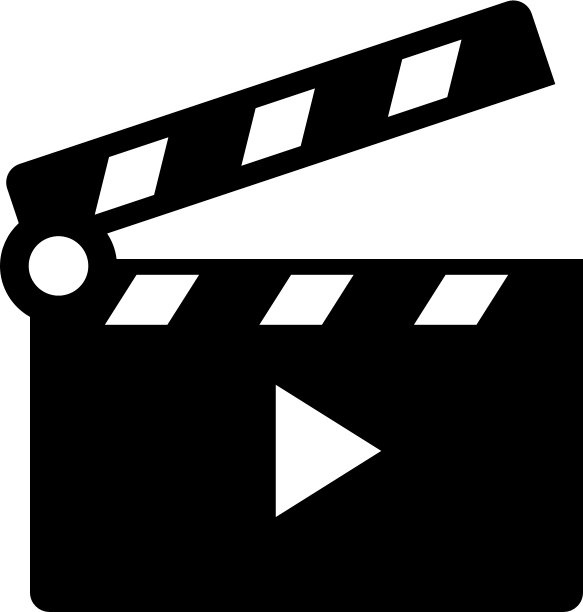 Proiettare il video "L'unione fa la forza" (2 '), slide 3Secondo voi, quali sono i vantaggi di lavorare in squadra per il settore della sicurezza?Fare discutere i partecipanti.Assicurarsi che le discussioni vertano proprio sulla sicurezza.In sintesi, presentare la slide 4.15’			00:20Sequenza 2: Lo scopo della sequenza: I partecipanti hanno compreso l'importanza di esprimersi in caso di dubbio.Il lavoro di squadra è fondamentale, è una forza. Invece le decisioni prese in gruppo possono portare ad errori.Per capire meglio questo aspetto, cominciamo guardando un video di un esperimento realizzato a proposito della conformità.Proiettare il video "Asch conformity experiment" (2 '), slide 5Secondo voi, cosa può indurre le persone a fornire una risposta che essi ritengono falsa in questo genere di situazioni?Fare discutere i partecipanti.L'idea sarebbe di indurre i partecipanti ad esprimere le seguenti ragioni:- Timore di dovere affrontare un conflitto in caso di disaccordo- Inibizione- Desiderio di integrarsi al gruppo, non smarcarsi- Paura di essere visti come incompetentiPresentare la slide 6 in sintesi.10’			00:30Vi propongo ora di realizzare dei laboratori di riflessione sulle possibili conseguenze di questo "effetto" gruppo. A coppie, elencate i problemi che può porre il fatto di conformarsi alle decisioni di un gruppo mentre invece si ha la sensazione che qualcosa non va.Workshop Proiettare la slide 7Lasciare 10 minuti ai partecipanti a coppie, in modo che possano elencare i problemi che essi immaginano conformandosi alle decisioni in un gruppo senza esprimere dubbi o opinioni quando ne avrebbero invece.Chiedere in seguito ad un gruppo di venire a presentare alla lavagna il risultato della loro riflessione. Fare completare la loro riflessione dagli altri gruppi.Presentare la slide 8 in sintesi.20’			00:50Per illustrare il genere di problemi che può indurre l'effetto gruppo che non si pone domande, vi presenterò un esperimento realizzato dal dott. Harlow sulle scimmie.Presentare le slide 9 a 14 sull’esperimento della banana.Si noterà che quest'effetto gruppo può avere conseguenze positive soprattutto nel rispetto delle regole elementari di sicurezza. Ma quando è un comportamento inadeguato che è riprodotto per effetto del gruppo, invertire la tendenza è molto complicato, poichè prendere iniziative a favore della sicurezza viene vissuto come rimessa in discussione della regola tacita.5’			00:55Ribadiamo l'importanza che ciascuno si esprima, in particolare per quanto riguarda la sicurezza. Soffermiamoci su questo video.Proiettare il video "Riunione" (2 '), slide 15Cosa vi rimane in mente di questo video? Cosa avete trovato interessante? "Quali avrebbero potuto essere le conseguenze se "il giovane" fossi stato tu?Secondo voi, cosa è successo per il fatto che ha potuto esprimersi? "Fare discutere i partecipanti. Lo scopo è che i partecipanti arrivino alla conclusione che l'intervento "del giovane" ha permesso di evitare un incidente e che il parere di ciascuno è indispensabile.In sintesi, proiettare le slide 16 e 17.Commenti slide 17:Esprimere ogni dubbio che riguarda una situazione: Il solo rischio che assumete è quello di avere ragione.Rispettare quello che dicono i vostri colleghi: Se qualcuno esprime un dubbio, assicuratevi di comprendere ciò che lo preoccupa prima di provare a convincerlo che non sia un problema20’			01:15Sequenza 3: Lo scopo della sequenza: I partecipanti hanno compreso l'importanza di dare senso al proprio obiettivo HSE rispetto alla politica globale HSE.Questo modulo evoca l'importanza del lavoro di gruppo, i rapporti con i colleghi e responsabili… Uno dei mezzi per fare evolvere il comportamento Sicurezza e discutere in modo costruttivo rimane il colloquio individuale annuale.Per cominciare, vi propongo di rispondere insieme ad alcune domande che riguardano l'EIA.Proiettare la slide 18.Fare discutere i partecipanti su ogni domanda.Trascrivere le risposte sulla lavagna.Distribuire in seguito una copia della guida EIA (la mia guida EIA) ad ogni partecipante, e lasciare 2 minuti per leggere le pagine 2,3 e 6.Ritornare sulle domande per fare dire a loro le risposte al termine della loro lettura.Presentare la slide 19 in sintesi.Se i partecipanti hanno già iniziato a lavorare, chiedete se alcuni hanno già avuto obiettivi prefissati e di quale ordine e se sono collegati con la politica del Gruppo?Lasciare riflettere i partecipanti per 5 minuti, quindi chiedere ad uno o due di fornire un esempio.Se è la loro prima settimana, precisate che la fine del tronco comune generale permetterà loro di impegnarsi in materia di H3SE che potranno in seguito trasporre in obiettivo con il loro responsabile nel corso dell'EIA.Avete ancora domande su questo modulo?Rispondere alle domandeRingraziare i partecipanti15’			01:30Riepilogo degli obiettivi di questo modulo:Alla fine del modulo, i partecipanti:Comprenderanno il valore aggiunto del lavoro di squadra (collettivo vs. individuale).Comprenderanno l'importanza di esprimersi in caso di dubbi sulla sicurezza.Comprenderanno l'importanza della componente HSE nel corso dell'EIA e saranno in grado di collegarla agli  elementi delle politiche HSE.